Sport & Exercise Psychology Accreditation Route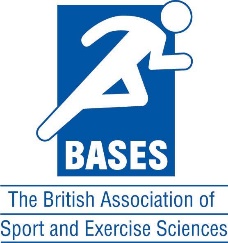 Client referenceSignature of Referee:Date:Name of Candidate for Whom the Reference is provided:Name of Candidate for Whom the Reference is provided:Name of Referee:Position of Referee:Please provide details of the capacity within which you know/work with the candidate (Please include a guide towards the quantity and type of work that you can vouch for). Please provide details of the capacity within which you know/work with the candidate (Please include a guide towards the quantity and type of work that you can vouch for). Please comment on your judgement of where you consider the candidate’s area of expertise to be (For example whether you have worked in a sport and/or exercise capacity and the specific roles that the applicant played during this time).Please comment on your judgement of where you consider the candidate’s area of expertise to be (For example whether you have worked in a sport and/or exercise capacity and the specific roles that the applicant played during this time).Please comment on the candidate’s ability to operate autonomously as a sport and/or exercise psychologist in a manner which is safe and fit to practice.Please comment on the candidate’s ability to operate autonomously as a sport and/or exercise psychologist in a manner which is safe and fit to practice.Please provide any further comments you may have regarding the candidate with whom you have worked (or had experience).Please provide any further comments you may have regarding the candidate with whom you have worked (or had experience).